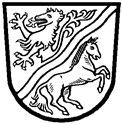 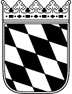 Landratsamt Rottal–InnAntrag auf Erteilung eines Jagdscheins nach § 15 BJagdG, Art. 17 BayJGLandratsamt Rottal-InnSG 31 – Öffentliche Sicherheit und OrdnungWaffenrecht					Ringstr. 4-784347 PfarrkirchenIch beantrage die	  Erstausstellung	  Verlängerung	  Neuausstellungeines		             Inländer-   	 Ausländer-	 Falkner-	 Jugendjagdscheinsfür   1 Jahr	 3 Jahre   Tagesjagdschein für den Zeitraum vonbis	Angaben zum Antragsteller/inSonstige Angaben des/der Antragstellers/Antragstellerin: Forstbeamtin/-beamter (aktuelle Bestätigung beilegen) Jagdberater, Jagdbeirat, Berufsjäger (aktuelle Bestätigung beilegen)     bei:   (Name, Anschrift)Jagdausübungsberechtigung Alleinpächter/in     Mitpächter/in     Eigenjagdbesitzer/in     Jagderlaubnis gegen Entgelt Ich habe erfolgreich an einem Fallen-Lehrgang teilgenommen. Ich übe die Fallenjagd aus.Ein brauchbarer Jagdhund wird von mir selbst gehalten wird zur Verfügung gestellt von   (Name und Anschrift)Selbstauskunft (Zuverlässigkeit und persönliche Eignung)Anhängige Strafverfahrennein 		 ja 	falls ja, bitte genaue Angaben:_____________________________________________________________________________ Rechtskräftige Verurteilung wegen einer Straftat in den letzten 10 Jahrennein 		 ja 	falls ja, bitte genaue Angaben:_____________________________________________________________________________Mitglied in einem Verein der unanfechtbar verboten wurde oder einem unanfechtbaren Betätigungsverbot unterliegtnein 		 ja_____________________________________________________________________________Mitglied in einer Partei, deren Verfassungswidrigkeit festgestellt wurdenein 		 ja_____________________________________________________________________________Beeinträchtigung der geistigen und/oder körperlichen Eignung (geschäftsunfähig, Abhängigkeit von Alkohol oder anderen berauschenden Mitteln, psychische Erkrankung, debil, schwere Sehschwäche, Nacht- oder Farbblindheit, Hirnverletzung, schwere Herz-Kreislauferkrankung, Diabetes, Anfallsleiden, Schwerhörigkeit oder Taubheit, Lähmungen oder andere schwere Erkrankungen)nein 		 jaDie Angaben sind vollständig und entsprechen der Wahrheit.Mir ist bekannt, dass unrichtige Angaben über die Flächen, auf denen ich zur Jagdausübung befugt bin, eine Ordnungswidrigkeit darstellen, die mit einer Geldbuße geahndet werden kann (Art. 56 Abs. 2 Nr. 2 BayJG, § 17 Abs. 1 OWiG).Mir ist ferner bekannt, dass außerhalb des Hochgebirges mit seinen Vorbergen die Pachthöchstfläche auf 1.000 ha festgesetzt ist (§ 11 Abs. 3 BJagdG, Art. 16 Abs. 1 BayJG). Die Überschreitung der Pachthöchstfläche, die auch für die entgeltliche Dauerjagderlaubnis gilt, hat die Nichtigkeit des Jagdpachtvertrages oder des Jagderlaubnisvertrages zur Folge (§ 11 Abs. 6 BJagdG); sie kann, sofern die Jagd dennoch ausgeübt wird, mit Geldbuße geahndet werden (§ 39 Abs. 1 Nr. 3 und Abs. 3 BJagdG). Zudem kann ein Jagdverbot von einem bis zu sechs Monaten ausgesprochen werden (§ 41a BJagdG).Mir ist bekannt, dass ein Jagdschein, der auf Grund falscher Angaben erteilt wurde, eingezogen wird. Ein Anspruch auf Rückerstattung der dafür entrichteten Gebühren besteht nicht.Informationen zum Datenschutz finden Sie unter www.rottal-inn.de/datenschutz FamiliennameVorname GeburtsnameGeburtsdatumGeburtsortStaatsangehörigkeitAnschrift derzeitiger Hauptwohnsitz (Straße, Hausnummer)Anschrift derzeitiger Hauptwohnsitz (Straße, Hausnummer)Anschrift derzeitiger Hauptwohnsitz (Straße, Hausnummer)PLZOrtOrtTelefonnummerTelefaxE-MailBerufJugendjagdschein: Personalien des gesetzl. VertretersJugendjagdschein: Personalien des gesetzl. VertretersJagdrevier(e)Fläche in haDauer des PachtverhältnisAnzahl der PächterOrt, DatumUnterschrift_______________________________Unterschrift gesetzl. Vertreter_______________________________Anlagen: Prüfungszeugnis (bei Erstantrag) Nachweis Jagdhaftpflichtversicherung aktuelles Passbild bisheriger Jagdschein Jagdeinladung/enJagdschein-Nr.: übersandt erhaltenam: Unterschrift__________________________